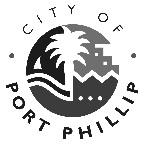 INTENTION TO SELL COUNCIL LAND351 St Kilda Road, St KildaPort Phillip City Council (Council) invites submissions from the community regarding Council’s intention to sell 351 St Kilda Road, St Kilda, being lot 1 on plan 122000H, the land described in certificate of title volume 09904 folio 511.It is intended that the land be sold:by expression of interest;at or above market value, based on a valuation held by Council; and potentially, with the purchase price abated where a purchaser elects to include housing for “very low income” and “low income” households (as defined by section 3AB of the Planning & Environment Act (Vic) 1987).This notice is given under Section 114 of the Local Government Act 2020.Any person lodging a submission in relation to the proposed sale must do so before 11.59 pm 31 October 2021. Visit Council’s “Have Your Say” page: https://haveyoursay.portphillip.vic.gov.au/ to lodge a submission, or for enquiries, contact Anthony Savenkov, Head of Real Estate Portfolio on 0466 163 302.Any person making a written submission to this Notice is advised that all submissions and  personal information in the submission will be handled by Council in accordance with the provisions of the Privacy and Data Protection Act 2014.Peter SmithChief Executive Officer